Infographic: 5 Must-Have Digital Content StrategiesThis infographic from Grazitti Interactive outlines five major digital marketing trends for 2020 and offers tips on how marketers can maximize each strategy. The visual covers videos, interactive content, search engine and voice search optimization, and hyper-dynamic content.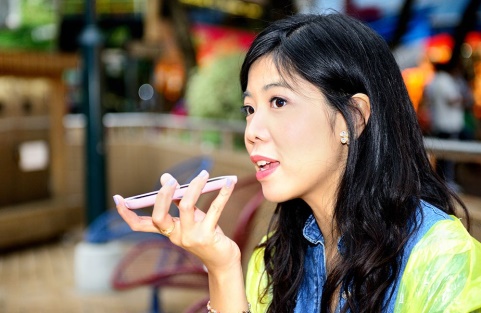 Social Media Today 3.22.20https://www.socialmediatoday.com/news/5-content-marketing-trends-to-help-you-through-the-coronavirus-chaos-infog/574620/Image credit:https://www.groupon.com/merchant/wp-content/uploads/2017/04/voicesearchoptimization.jpg 